  and 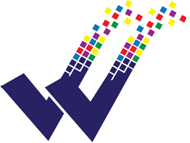 JOB DESCRIPTIONRole: Administration AssistantGrade D: £18,795 - £19,171 per annum pro rata. Term time plus 5 days.Hours: 1pm – 5pm 20 hours per week) with flexibility to work until 6pm which will be paid as additional hours)(You will be required to work from 1-5pm but you must be flexible to work until 6pm as and when needed. This will be on specified dates which are in the school calendar (e.g. parents’ evenings) and some other dates on an ad hoc basis. We will also from time to time, ask for some flexibility with your hours for example during exam times. Again, this would be paid as additional hours.To perform reception, administrative and finance duties under the guidance of the Office Manager.MAIN DUTIESTo staff reception, ensuring all visitors are appropriately identified and signed in as per the school safeguarding procedures.Maintaining the meeting room booking system.To update pupil attendance records as requiredTo assist with examinations related duties during peak exam timesDatabase administrationTaking confiscated phones & jewellery, recording and returning at end of dayIssuing bus money to students and sending messages homeChecking daily deliveries and addressing them for caretakers to deliver to relevant departmentsArranging returnsContacting suppliers about pricing queries/best value Taking cash payments and recording information in the correct systemPrinting applications and references from TESSending/chasing referencesCompleting letters and forms for contract changesAdministration of the autoclock system under the guidance of the HR & Administration ManagerAssistance with operational HR processes such as communication with Gateshead payrollOTHER DUTIESTo assist with exams as and when requiredTo assist with database maintenance as and when requiredTo be able to cover other duties due to absence as and when requiredTo assist the Office Manager with any other tasks in order to provide effective administrative support to the schoolSTAFF DEVELOPMENTTo continue the process of professional development through general work within the school and undertaking relevant in-service training.To undertake training relevant to the role performedTo undertake training so as to be able to substitute for colleagues as and when requiredGENERALThe above responsibilities are subject to the general duties and responsibilities contained in the Statement of Conditions of Employment.
To carry out any reasonable request made by the Headteacher or line manager.
No Job Description can be fully comprehensive and this is, therefore, subject to review and modification, as necessary.Signed …………………………………………….. (Post holder)Date………………………………………………………………….